Доступность на объекте согласованна с общественной организацией инвалидов "Воскресение"  
Акт  от 01.09.2016   Название учрежденияАдресТелефон, время работыГосударственное бюджетное дошкольное образовательное учреждение детский сад №15 Красногвардейского района                             Санкт-Петербурга195213, Санкт-Петербург,Заневский проспект, дом 41, литер А(812) 528-01-32, 
часы работы: 7:00-19:00Предоставления услуг на объектеПредоставления услуг на объектеПеред входом в здание имеется кнопка вызова, или телефон 528-01-32 
для обращения инвалидов о помощи сопровождения к месту предоставления услуги.Перед входом в здание имеется кнопка вызова, или телефон 528-01-32 
для обращения инвалидов о помощи сопровождения к месту предоставления услуги.Услуги в ГБДОУ детский сад № 15  представляются 
для следующих категорий инвалидов
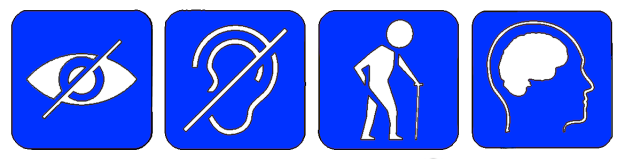 Парковка не предусмотрена Предоставление услуг в дистанционном режимеПредоставление услуг в дистанционном режимеДистанционно услуги в ГБДОУ детский сад № 15
представляется для следующих
категорий инвалидов
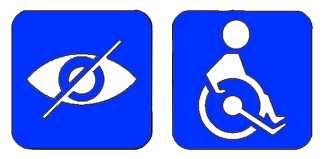 Предоставление услуг дистанционно, проводятся обучения и консультации по интернету.  Ближайшие к ГБДОУ детский сад № 15 остановки общественного транспорта находятся вблизи станции метро Новочеркасская.
Трамвай №10, 23, 7, Троллейбус №1, 22, 18, 7 Автобус № 174, Автобус № 27 (с заниженным полом доступный для проезда инвалидов на креслах колясках)1.Расстояние от ст. метро и остановок общественного транспорта до ГБДОУ                          детский сад № 15 равно 850 метров.
2.Время движения пешком 3-5 минут.
3.Весь путь проходит по выделенному пешеходному пути.
4. Перекрестки регулируемые, оборудованы таймером.
5. На здании, где находится детский сад, висит вывеска " Государственное бюджетное дошкольное образовательное учреждение детский сад №15 Красногвардейского района  Санкт-Петербурга ".
6. На пути следования от остановок общественного транспорта есть занижение бордюра, для удобства инвалидов передвигающихся на креслах колясках (они все сделаны с учётом нормативов, препятствий для движения  нет)Ближайшие к ГБДОУ детский сад № 15 остановки общественного транспорта находятся вблизи станции метро Новочеркасская.
Трамвай №10, 23, 7, Троллейбус №1, 22, 18, 7 Автобус № 174, Автобус № 27 (с заниженным полом доступный для проезда инвалидов на креслах колясках)1.Расстояние от ст. метро и остановок общественного транспорта до ГБДОУ                          детский сад № 15 равно 850 метров.
2.Время движения пешком 3-5 минут.
3.Весь путь проходит по выделенному пешеходному пути.
4. Перекрестки регулируемые, оборудованы таймером.
5. На здании, где находится детский сад, висит вывеска " Государственное бюджетное дошкольное образовательное учреждение детский сад №15 Красногвардейского района  Санкт-Петербурга ".
6. На пути следования от остановок общественного транспорта есть занижение бордюра, для удобства инвалидов передвигающихся на креслах колясках (они все сделаны с учётом нормативов, препятствий для движения  нет)Ближайшие к ГБДОУ детский сад № 15 остановки общественного транспорта находятся вблизи станции метро Новочеркасская.
Трамвай №10, 23, 7, Троллейбус №1, 22, 18, 7 Автобус № 174, Автобус № 27 (с заниженным полом доступный для проезда инвалидов на креслах колясках)1.Расстояние от ст. метро и остановок общественного транспорта до ГБДОУ                          детский сад № 15 равно 850 метров.
2.Время движения пешком 3-5 минут.
3.Весь путь проходит по выделенному пешеходному пути.
4. Перекрестки регулируемые, оборудованы таймером.
5. На здании, где находится детский сад, висит вывеска " Государственное бюджетное дошкольное образовательное учреждение детский сад №15 Красногвардейского района  Санкт-Петербурга ".
6. На пути следования от остановок общественного транспорта есть занижение бордюра, для удобства инвалидов передвигающихся на креслах колясках (они все сделаны с учётом нормативов, препятствий для движения  нет)Ближайшие к ГБДОУ детский сад № 15 остановки общественного транспорта находятся вблизи станции метро Новочеркасская.
Трамвай №10, 23, 7, Троллейбус №1, 22, 18, 7 Автобус № 174, Автобус № 27 (с заниженным полом доступный для проезда инвалидов на креслах колясках)1.Расстояние от ст. метро и остановок общественного транспорта до ГБДОУ                          детский сад № 15 равно 850 метров.
2.Время движения пешком 3-5 минут.
3.Весь путь проходит по выделенному пешеходному пути.
4. Перекрестки регулируемые, оборудованы таймером.
5. На здании, где находится детский сад, висит вывеска " Государственное бюджетное дошкольное образовательное учреждение детский сад №15 Красногвардейского района  Санкт-Петербурга ".
6. На пути следования от остановок общественного транспорта есть занижение бордюра, для удобства инвалидов передвигающихся на креслах колясках (они все сделаны с учётом нормативов, препятствий для движения  нет)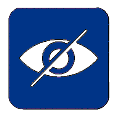 Инвалиды с нарушением зрения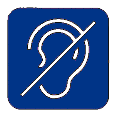 Инвалиды с нарушением слуха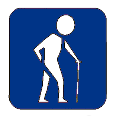 Инвалиды с нарушением 
опорно-двигательного аппарата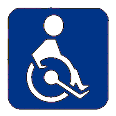 Инвалиды на кресле коляскеИнвалиды с нарушением интеллекта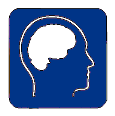 Инвалиды с нарушением интеллектаИнвалиды с нарушением интеллектаИнвалиды с нарушением интеллектаИнвалиды с нарушением интеллекта